Publicado en  el 11/08/2016 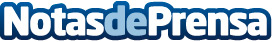 La moda de Hawái lo largo de un siglo100 años de belleza hawaiana en 1 minutoDatos de contacto:Nota de prensa publicada en: https://www.notasdeprensa.es/la-moda-de-hawai-lo-largo-de-un-siglo Categorias: Moda http://www.notasdeprensa.es